Республика ДагестанУнцукульский районСобрание депутатов муниципального района368950 Республика Дагестан Унцукульский район пгт. Шамилькала, ул.М.Дахадаева 3, тел. 55-62-87                                                                РЕШЕНИЕ«Об утверждении Положения о содержании   мест захоронений и организации ритуальных услуг на территории Унцукульского района»Принято Собранием депутатов                                             01 марта 2018 года №56         В соответствии с Федеральным законом от 06.10.2003 г. N 131-ФЗ "Об общих принципах организации местного самоуправления в Российской Федерации", Федеральным законом Российской Федерации "О погребении и похоронном деле" от 12.01.1996 г. N 8-ФЗ, Уставом муниципального образования "Унцукульский район", Собрание депутатов муниципального района «Унцукульский район»                                                                   РЕШАЕТ:        1. Утвердить    Положение о содержании   мест захоронений и организации ритуальных услуг  на территории Унцукульского района  (прилагается). Глава муниципального района                                                     И.Нурмагомедов                                                                                      Утверждено                                                                                         решением Собрания депутатов                                                                                              муниципального   района                                                                                                                                                  «Унцукульский район»                                                                                                от 01.03.2018 г. №56Положение о содержании   мест захоронений и организации ритуальных услуг на территории Унцукульского района1. Общие положенияНастоящее Положение разработано в соответствии с Федеральным законом от 06.10.2003 г. N 131-ФЗ "Об общих принципах организации местного самоуправления в Российской Федерации", Федеральным законом от 12.01.1996 г. N 8-ФЗ "О погребении и похоронном деле", Указом Президента Российской Федерации от 29.06.1996 года N 1001 "О гарантиях прав граждан на предоставление услуг по погребению умерших", Уставом муниципального образования "Унцукульский район", СанПиН N 2.1.2882-11 ("Гигиенические требования к размещению, устройству и содержанию кладбищ, зданий и сооружений похоронного назначения"), иными нормативными правовыми актами в сфере погребения и похоронного дела. 1.2. Полномочия Собрания депутатов муниципального района «Унцукульский район» в области организации ритуальных услуг и содержания  мест захоронения (далее - кладбищ): 1.2.1. установление объема финансирования, необходимого для содержания кладбищ; 1.2.2.  утверждение правил содержания мест погребения;1.2.3. определение порядка деятельности кладбищ; 1.2.5. определение порядка деятельности специализированных служб по вопросам похоронного дела; 1.2.6. определение стоимости услуг, предоставляемых согласно гарантированному перечню услуг по погребению;1.2.7. установление требований к качеству услуг по погребению.1.3. Полномочия Администрации муниципального образования «Унцукульский район» (далее — Администрация района) в области организации ритуальных услуг и содержания мест захоронения: 1.3.1. организация ритуальных услуг и содержание мест захоронения; 1.3.2. приостановление или прекращение деятельности на месте погребения при нарушении санитарных и экологических требований к содержанию места погребения, принятие мер по устранению допущенных нарушений и ликвидации неблагоприятного воздействия места погребения на окружающую природную среду и здоровье человека, а также по созданию нового места погребения; 1.3.3. создание специализированной службы по вопросам похоронного дела;1.3.4. иные полномочия, отнесенные действующим законодательством к компетенции Администрации. 1.4. Решение о создании кладбища, признании действующего кладбища, предоставлении земельного участка для размещения кладбища принимается Администрацией района на основании обращений органов местного самоуправления поселений и (или) решения собрания (схода) граждан поселений. 1.5. Для осуществления общественного контроля за деятельностью в сфере похоронного дела при Администрации района может быть создан попечительский (наблюдательный) совет по вопросам похоронного дела. Порядок формирования и полномочия попечительского (наблюдательного) советов по вопросам похоронного дела определяются Администрацией района. 2. Порядок деятельности   кладбищ и правила содержания мест погребения2.1. Погребение тел (останков) умерших производится лицами, взявшими на себя обязанность по организации похорон. Данные лица должны осуществить весь процесс организации погребения, в том числе оформление документов, необходимых для погребения, получение справки о смерти, свидетельства о смерти, пособия на погребение. В случае отсутствия лиц, взявших на себя обязанность осуществить погребение умершего, погребение умершего осуществляется специализированной службой по вопросам похоронного дела. Место погребения определяется специализированной службой по вопросам похоронного дела, с выдачей лицу, взявшему на себя обязанность осуществить погребение умершего соответствующего документа. 2.2. На территории кладбища посетители должны соблюдать общественный порядок и тишину. 2.3.На территории кладбища запрещается: 2.3.1. движение транспорта, не связанного с оказанием ритуальных услуг; 2.3.2. причинять вред надмогильным сооружениям, оборудованию, сооружениям и зданиям, зеленым насаждениям, расположенным на кладбище; 2.3.3. выгуливать собак, пасти домашних животных, ловить птиц; 2.3.4. разводить костры, добывать песок, глину и грунт, срезать дерн, сорить, складировать мусор, опавшие листья и ветки в не отведенных для этого местах; 2.3.5. оставлять строительные материалы и мусор после обустройства могил и надмогильных сооружений. 2.4. Эксгумация, перезахоронение останков умерших и повторное захоронение на место прежнего захоронения должны производиться согласно действующего законодательства и в соответствии с требованиями санитарных и экологических норм. 2.5. Разрешение на извлечение останков из могилы и перевоз их на другое место оформляется Администрацией района. Основанием для разрешения перезахоронения являются заявление родственника захороненного, заключение органа санитарно-эпидемиологического надзора об отсутствии особо опасных инфекционных заболеваний. 2.6. Могила после извлечения останков должна быть продезинфицирована дезинфицирующими средствами, разрешенными к применению, немедленно засыпана и поверхность почвы спланирована.2.7. При проведении эксгумации по требованию уполномоченных органов ее порядок устанавливается в соответствии с действующим законодательством. 2.8. Создаваемые, а также существующие места погребения не подлежат сносу и могут быть перенесены только по решению органов местного самоуправления в случае угрозы постоянных затоплений, оползней, после землетрясений и других стихийных бедствий. 3. Порядок создания и деятельности специализированной службы по вопросам похоронного дела3.1. Специализированная служба по вопросам похоронного дела создается по решению Администрации района в форме муниципального унитарного предприятия, или муниципального учреждения. Администрация района вправе наделить полномочиями специализированной службы по вопросам похоронного дела муниципальное унитарное предприятие или муниципальное учреждение, в уставе которых похоронная деятельность предусмотрена.3.2. Специализированная служба по вопросам похоронного дела должна иметь вывеску с информацией о наименовании, юридическом адресе и режиме работы. 3.3. В помещении специализированной службы по вопросам похоронного дела, где производится прием заказов, на доступном для обозрения посетителями месте должны находиться:Закон Российской Федерации "О защите прав потребителей", Правила бытового обслуживания населения, утвержденные Правительством Российской Федерации; правила содержания мест погребения; информация о стоимости услуг и предметов ритуала; образцы изготавливаемых и реализуемых изделий;образцы типовых документов, оформляемых при приеме заказов и оплате ритуальных услуг.3.4. Продукция, изготавливаемая и реализуемая специализированной службой по вопросам похоронного дела, должна соответствовать требованиям действующих нормативных документов. 3.5. Перевозка (транспортировка) тел (останков) умерших к месту захоронения производится специализированным транспортом, который должен соответствовать санитарным и иным нормам и требованиям, предусмотренным действующим законодательством3.6. Услуги по погребению, гарантированные законодательством, оказываются специализированной службой по вопросам похоронного дела по первому требованию супруга, близких родственников, иных родственников, законного представителя умершего или иного лица, взявшего на себя обязанность осуществить погребение умершего. Отказ специализированной службы по вопросам похоронного дела в предоставлении указанных услуг в связи с отсутствием необходимых средств, а также по другим основаниям не допускается. 3.7. Специализированная служба по вопросам похоронного дела обязана обеспечить ведение журнала (книги) регистрации захоронений установленной формы, формирование и сохранность архивного фонда документов по приему и исполнению заказов на услуги по погребению. Гражданам и организациям, производившим захоронение, выдается удостоверение установленного образца о захоронении с указанием фамилии, имени и отчества захороненного и даты захоронения.3.8.Специализированной службой по вопросам похоронного дела ведется регистрация установки памятников (надгробий) в специальном журнале (книге).3.9. Специализированная служба по вопросам похоронного дела может заключать договоры с юридическими и физическими лицами на проведение отдельных работ как по погребению умерших, так и по устройству и содержанию мест погребений. 3.10.Специализированная служба по вопросам похоронного дела несет ответственность за устройство и содержание мест погребений, осуществление гарантий погребений, предоставление гарантированного законодательством перечня услуг по погребению, а также погребение умерших (погибших), не имеющих супруга, близких родственников, иных родственников или законного представителя умершего. 4. Заключительные положения4.1. Содержание   мест захоронения (погребения) на территории муниципального образования «Унцукульский район» является расходным обязательством муниципального образования «Унцукульский район» и финансируется за счет средств, предусмотренных в бюджете муниципального образования «Унцукульский район». 4.2. Если в результате внесения изменений в действующее законодательство настоящее Положение вступит с ними в противоречие, то до внесения изменений в Положение оно будет действовать в части, не противоречащей действующему законодательству.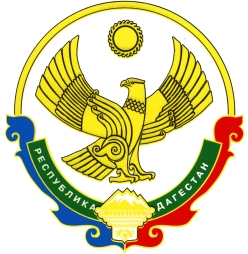 